Летняя профилактическая профильная смена «#Лето без проблем!»1-31 июля  2024 г.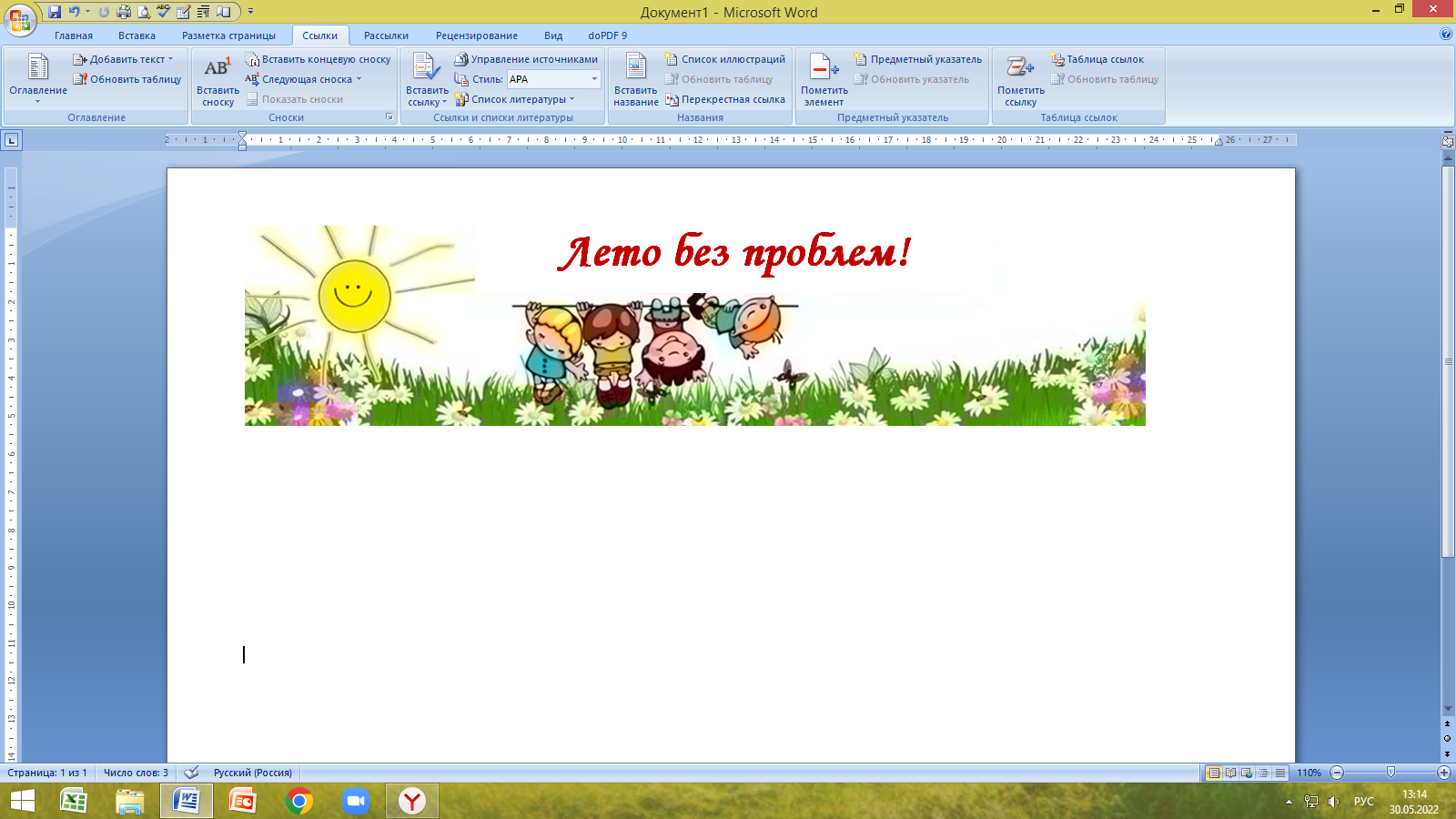 Дата проведенияФорма и название активностиРекомендуемый возраст участниковСсылка+ задание1-5 июляНЕДЕЛЯ БЕЗОПАСНОСТИРолики безопасности«Безопасность в сети интернет»«Как избежать пожара в доме»«Правила поведения на улицах и дорогах»«Как вести себя в общественных местах»«Меры безопасности на водных объектах летом»Работа дворовых спортивных игровых площадокНе ограниченПросмотрите ролики по безопасности, пройдя по ссылкам:https://yandex.ru/video/preview/?text=ролики%20для%20школьников%20по%20безопасности&path=wizard&parent-reqid=1634887126330665-12267174545947530620-vla1-4673-vla-l7-balancer-8080-BAL-602&wiz_type=vital&filmId=9510452750801908851https://videouroki.net/blog/videosyuzhet-kak-izbezhat-pozhara-v-dome.htmlhttps://yandex.ru/video/preview/?filmId=9568472058997077096&text=ролики+для+школьников+по+безопасности+короновирус&url=http%3A%2F%2Fwww.youtube.com%2Fwatch%3Fv%3DKW3YMelkxpwhttps://www.youtube.com/watch?v=CoWH0Medamc&list=PLF3ir9iMpZiGW7HnmyAiZk0qlwyrErUE6https://yandex.ru/video/preview/?text=правила%20поведения%20в%20общественных%20местах%20для%20старшеклассников&path=yandex_search&parent-reqid=1653900894471381-10175310044635575727-vla1-4673-vla-l7-balancer-8080-BAL-9978&from_type=vast&filmId=2969113044054457728https://www.youtube.com/watch?v=m2UwVCaz2fUСоблюдайте простые правила безопасности  и будете здоровы!8-12 июляНЕДЕЛЯ ПРАВОВОГО ПРОСВЕЩЕНИЯДень без интернета «Зона без WI-FI»Радиолинейка «Скажи детскому телефону доверия- ДА!»Правовое просвещение «Как не стать жертвой сексуального  насилия»Правовое просвещение «Как не стать жертвой насилия в семье»Правовое просвещение «Меры безопасности в сети интернет»Час права «Права, обязанности и ответственность несовершеннолетних»Правовое просвещение «Как официально временно трудоустроиться в период каникул»Не ограниченЕжегодно Международный день без интернета отмечается               в последнее воскресенье января. .Но мы предлагаем тебе определить для себя любой из дней этой недели и устрой праздник себе и друзьям – вырвитесь из всемирной паутины и полной грудью вдохните возможности реальной жизни: соберитесь на дворовой площадке, устройте спортивные состязания, а фото игры опубликуйте на своих страничках в соцсетях (только не в этот день))https://yandex.ru/video/preview/4226446886375047000Посмотри данный видео ролик по ссылке, запомни простые правила безопасности. https://yandex.ru/video/preview/?text=как%20избежать%20насилия%20в%20семье%20ребенку%20ролик%20для%20детей&path=yandex_search&parent-reqid=1653885855261598-8556585763997058859-sas2-0850-sas-l7-balancer-8080-BAL-6710&from_type=vast&filmId=996144361911572744Внимательной прочитай памятку- буклет. Если ты столкнулся с подобной ситуацией в своей семье- не молчи об этом- расскажи ближайшим родственникам, учителю или позвони по телефону доверия: 8-800-2000-122 (круглосуточно, анонимно, бесплатно) https://pediatrinfo.ru/wp-content/uploads/5/d/2/5d2c46296da222913fae8eca3bd18e08.jpegПосмотри по ссылкам данные видеоролики, будь осторожен и бдителен. https://yandex.ru/video/preview/?text=безопасный%20интернет%20видео%20для%20школьников%209%20класс&path=yandex_search&parent-reqid=1653886914222897-2033847452269150567-sas2-0850-sas-l7-balancer-8080-BAL-603&from_type=vast&filmId=10664344588135977360https://yandex.ru/video/preview/?text=безопасный%20интернет%20видео%20для%20школьников%209%20класс&path=yandex_search&parent-reqid=1653886914222897-2033847452269150567-sas2-0850-sas-l7-balancer-8080-BAL-603&from_type=vast&filmId=15945441703212799534Посмотри видеолекциии, еще раз вспомни о мере ответственности подростка за совершаемые правонарушения: https://yandex.ru/video/preview/?text=права%20и%20ответственность%20подростков%20видео&path=yandex_search&parent-reqid=1653887190575879-3244256950375209098-sas2-0850-sas-l7-balancer-8080-BAL-8228&from_type=vast&filmId=13100837923107817755https://yandex.ru/video/preview/?text=права%20и%20ответственность%20подростков%20видео&path=yandex_search&parent-reqid=1653887190575879-3244256950375209098-sas2-0850-sas-l7-balancer-8080-BAL-8228&from_type=vast&filmId=2364981010740190673Если тебе 14 лет и ты планируешь трудоустроиться в летний период, то предварительно ознакомься с Памяткой по временному трудоустройству несовершеннолетних: https://pre.admoblkaluga.ru/upload/minsocial/zan/trudoustr/14-18/pam1.jpgА по этой ссылке ты сможешь ознакомиться с особенностями трудоустройства в нашем Самарском регионе:https://trud.samregion.ru/2020/05/28/osobennosti-trudoustrojstva-nesovershennoletnih-grazhdan/15-19 июляНЕДЕЛЯ ПРОФИЛАКТИКИ ВРЕДНЫХ ПРИВЫЧЕКПройди онлайн- тест и узнай, «Что такое здоровый образ жизни и его составляющие»Пройди онлайн- тест «Мы за ЗОЖ!»Мультимедийная беседа «Будь здоров!»«Электронная сигарета: мифы и реальность»Акция «Хобби- альтернатива вредным привычкам»Проверь себя: пройди онлайн викторину «Вредные привычки и их влияние за здоровье человека»Работа дворовых спортивных игровых площадок5-11 классыhttps://onlinetestpad.com/ru/testview/256255-zdorovyj-obraz-zhizni-i-ego-sostavlyayushhiehttps://onlinetestpad.com/ru/testview/234663-my-za-zdorovyj-obraz-zhiznihttps://www.youtube.com/watch?v=9N8yp_Im91oЛюди уверены, что электронные системы табака совершенно безопасны. Но это не так. В США зафиксированы первые случаи смерти, связанной с курением вейпов. Чем опасны электронные сигареты? Посмотри данный ролик и, возможно, ты правильно сделаешь свой выбор:https://www.youtube.com/watch?v=TGbHEq0XnYYУ тебя есть хобби? Хобби- это увлечение, то, чем человек любит и с радостью готов заниматься в своё свободное время. Увлечение является хорошим способом борьбы со стрессом, депрессией, злостью, гневом или яростью. Кроме того, увлечения зачастую помогают развить кругозор. Основная цель увлечений - помочь самореализоваться. Как найти свое хобби?https://www.youtube.com/watch?v=17QClctvHHkРасскажи о своем хобби, поделись фото на страничке в соцсетях, в групповых чатах класса.https://testedu.ru/test/obzh/9-klass/vrednyie-privyichki.htmlhttps://learningapps.org/1099845322-31 июляНЕДЕЛЯ ДОБРАВидеоурок «Волонтерство- образ жизни»Социальная акция «Твори добро!»Как зарегистрироваться на сайте и стать волонтером?Работа дворовых спортивных игровых площадокНе ограниченПройди по ссылке и узнай, кто такие волонтеры и чем они занимаются.  https://yandex.ru/video/preview/?text=кто%20такие%20волонтеры%20и%20чем%20они%20занимаются&path=yandex_search&parent-reqid=1653884952902531-3084587161064853099-sas2-0850-sas-l7-balancer-8080-BAL-525&from_type=vast&filmId=16676898535751255233https://yandex.ru/video/preview/?filmId=5321079150375567250&text=самоуправление%20и%20волонтерство%20классный%20час&path=wizard&parent-reqid=1589872306013299-585458796246091770800133-production-app-host-man-web-yp-47&redircnt=1589872332.1Совершай любые добрые дела. Сними видеоролики, сделай фотографии и отправь по вайберу или на почту классного руководителя с  #Твори добро! Видео и фото можно разместить и в социальных группах классовЕсли ты понял, что волонтерство- это твое и ты хочешь заниматься данной деятельностью, пройди по ссылке, заполни анкету, выбрав направление деятельности, которым бы хотел заниматься. И действуй!  https://dobro.ru/Кстати, после регистрации на данной платформе, найдя мероприятия, проходящие на территории Сергиевска и Сергиевского района, ты можешь к ним присоединиться.На данной платформе ты также сможешь пройти курсы для начинающих волонтеров. Удачи))